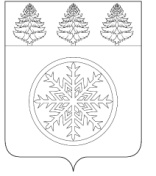 РОССИЙСКАЯ ФЕДЕРАЦИЯИРКУТСКАЯ ОБЛАСТЬАдминистрацияЗиминского городского муниципального образованияП О С Т А Н О В Л Е Н И Еот 13.12.2021                                          Зима                                                        № 992Об утверждении реестра муниципальных услуг Зиминского городского муниципального образования  В соответствии с Федеральным законом от 27.07.2010 № 210-ФЗ «Об организации предоставления государственных и муниципальных услуг», Федеральным законом от 06.10.2003 № 131-ФЗ «Об общих принципах организации местного самоуправления в Российской Федерации», руководствуясь статьей 28 Устава Зиминского городского муниципального образования, администрация Зиминского городского муниципального образования П О С Т А Н О В Л Я Е Т:1. Утвердить реестр муниципальных услуг Зиминского городского муниципального образования (прилагается).2. Настоящее постановление вступает в силу со дня его официального опубликования, но не ранее 1 января 2022 года. 3. Признать утратившим силу постановление администрации Зиминского городского муниципального образования от 21.05.2021 № 401 «Об утверждении реестра муниципальных услуг и муниципальных функций по осуществлению муниципального контроля (надзора) Зиминского городского муниципального образования.4. Настоящее постановление подлежит официальному опубликованию в общественно-политическом еженедельнике г. Зимы и Зиминского района «Новая Приокская правда» и размещению на официальном сайте администрации Зиминского городского муниципального образования в информационно-телекоммуникационной сети  Интернет.5. Контроль исполнения настоящего постановления возложить на первого заместителя мэра городского округа. Мэр Зиминского городскогомуниципального образования                                                                                  А.Н. Коновалов 